Государственное профессиональное образовательное учреждение Ярославской области Мышкинский политехнический колледж«Утверждаю»:Директор ГПОУ ЯОМышкинского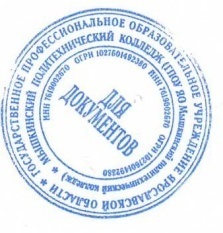 политехнического колледжа/Т.А. Кошелева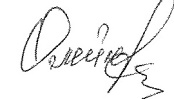  «30» августа 2021 г Приказ№_____от______2021 годаРАБОЧАЯ ПРОГРАММАУЧЕБНОЙ ДИСЦИПЛИНЫ"Физическая культура"Профессия: 23.01.17 "Мастер по ремонту и обслуживанию автомобилей"Форма обучения: очнаяНормативный срок обучения: 2 года 10 месяцевРазработчик:								преподаватель							                МИГАЧЕВ А.Н.								СОГЛАСОВАНО НА ЗАСЕДАНИИ МК«30» августа 2021 г.Мышкин, 2021СодержаниеПояснительная записка……………………………………………………	117I. Результаты освоения учебного предмета……………	120Пояснительная запискаРабочая программа по учебному предмету «Физическая культура» разработана в соответствии с требованиямиФГОС среднего общего образования (Приказ Министерства образованиянауки РФ от 17.02.2012 №413; с изменениями и дополнениями от 29.12.2014, 31.12.2015, 29.06.2017), предъявляемыми к структуре, содержанию и результатам освоения учебного предмета «Физическая культура»,с учетом:- Примерной основной образовательной программы среднего общего образования, одобренной решением федерального учебно-методического объединения по общему образованию (протокол № 28 от 28.06.2016 г. № 2/16-з);Рекомендаций по организации получения среднего общего образованияпределах освоения образовательных программ среднего профессионального образования на базе основного общего образования с учетом требований федеральных государственных образовательных стандартов и получаемой профессии или специальности среднего профессионального образования (письмо Департамента государственной политики в сфере подготовки рабочих кадров и ДПО Минобрнауки России от 17.03.2015 № 06-259);Письма ФГАУ Федерального института развития образования от 25 мая 2017 года, протокол №3 «Об уточнении рекомендаций по организации получения среднего общего образования с учетом требований федеральных государственных образовательных стандартов и получаемой профессии или специаль ности среднего профессионального образования»,на основеПримерной программы общеобразовательной учебного предмета «Физи-ческая культура» для профессиональных образовательных организаций (Реко-мендовано ФГАУ «ФИРО» в качестве примерной программы для реализации ОПОП СПО на базе основного общего образования с получением среднего об-щего образования. Протокол № 3 от 21 июля 2015 г, регистрационный номер рецензии 383 от 23 июля 2015 г., ФГАУ «ФИРО», дата регистрации в ФРПОП СПО № ООЦ -1-160620 от 20.06.2016 г.).Содержание программы учебного предмета «Физическая культура» направлено на достижение следующих целей:• формирование физической культуры личности будущего профессиона-ла, востребованного на современном рынке труда;• развитие физических качеств и способностей, совершенствование функ-циональных возможностей организма, укрепление индивидуального здоровья;• формирование устойчивых мотивов и потребностей в бережном отно-шении к собственному здоровью, в занятиях физкультурно-оздоровительной и спортивно-оздоровительной деятельностью;• овладение технологиями современных оздоровительных систем физиче-ского воспитания, обогащение индивидуального опыта занятий специально-прикладными физическими упражнениями и базовыми видами спорта;овладение системой профессионально и жизненно значимых практиче-ских умений и навыков, обеспечивающих сохранение и укрепление физическо-го и психического здоровья;освоение системы знаний о занятиях физической культурой, их ролизначении в формировании здорового образа жизни и социальных ориентаций;приобретение компетентности физкультурно-оздоровительной и спор-тивной деятельности, овладение навыками творческого сотрудничества в кол-лективных формах занятий физическими упражнениями.Содержание учебного предмета «Физическая культура» направлено на укрепление здоровья, повышение физического потенциала, работоспособно-сти обучающихся, формирование у них жизненных, социальных и профессио-нальных мотиваций.Программа ориентирована на использование учебников, рекомендо-ванных:- «Федеральным перечнем учебников» (Приказ Минпросвещения России «О федеральном перечне учебников» от 28.12.2018 г., № 345, от 08.05 2019 г. № 233);«О внесении изменений в федеральный перечень учебников» (Приказ Минпросвещения от 08.05.2019 г. №233);Письмом ФГАУ Федерального института развития образования от 25 мая 2017 года, протокол №3 «Об уточнении рекомендаций по организации получения среднего общего образования с учетом требований федеральных государственных образовательных стандартов и получаемой профессии или специальности среднего профессионального образования» (соответственно приказу Министерства образования и науки РФ от 09.06.2016 г. № 699 «Об утверждении перечня организаций, осуществляющих выпуск учебных пособий, которые допускаются к использованию при реализации имеющих государ-ственную аккредитацию образовательных программ начального, основного общего, среднего общего образования»): Бишаева А. А. Физическая культура: учебник для студентов профес-сиональных образовательных организаций, осваивающих профессии и специ-альности СПО. – М., 2017; Бишаева А. А. Физическая культура: электронный учебник для сту-дентов профессиональных образовательных организаций, осваивающих про-фессии и специальности СПО. – М., 2017; Андрюхина Т. В., Третьякова Н. Н. Физическая культура 10-11 класс; под ред. М. Я. Виленского ООО «Русское слово – учебник», 2014; Лях В. И. Физическая культура 10-11 класс. – Издательство «Просве-щение», 2019; Матвеев А. П. Физическая культура 10-11. Класс. – Издательство «Просвещение», 2019;  Матвеев А. П., Палехова Е. С. Физическая культура 10-11 класс. –ООО Издательский центр Вентана-Граф, 2019;	Погодаев Т. К. Физическая культура 10-11 класс. –  ООО «Дрофа»,2019;	Физическая	культура	(базовый	уровень)	10-11	класс;	под	ред.М. Я. Виленского. – ООО «Русское слово-учебник» 2019.Уровень освоения программы: базовыйКоличество часов: от 171I. Результаты освоения учебного предметаЛичностные результаты освоения учебного предмета «Физическая культура должны отражать:Требования ФГОС СОО1) Российскую гражданскую идентичность, патриотизм, уважение к своему народу, чув-ства ответственности перед Родиной, гордости за свой край, свою Родину, прошлое и настоящее многонационального народа России, уважение государственных символов (герб, флаг, гимн):Гражданскую позицию как активного и ответственного члена российского общества, осознающего свои конституционные права и обязанности, уважающего закон и правопо-рядок, обладающего чувством собственного достоинства, осознанно принимающего тра-диционные национальные и общечеловеческие гуманистические и демократические ценно-сти:5) Сформированность основ саморазвития и самовоспитания в соответствии с общече-ловеческими ценностями и идеалами гражданского общества; готовность и способность к самостоятельной, творческой и ответственной деятельности:6) Толерантное сознание и поведение в поликультурном мире, готовность и способность вести диалог с другими людьми, достигать в нем взаимопонимания, находить общие цели и сотрудничать для их достижения:7) Навыки сотрудничества со сверстниками, детьми младшего возраста, взрослыми в об-разовательной, общественно полезной, учебно-исследовательской, проектной и других ви-дах деятельности:9) Готовность и способность к образованию, в том числе самообразованию, на протяже-нии всей жизни; сознательное отношение к непрерывному образованию как условию успешной профессиональной и общественной деятельности:направленности. Методика ак-тивного отдыха в ходе професси-ональной деятельности по из-бранному направлению.3. Самооценка и анализ выполне-ния обязательных тестов состоянияздоровья и общефизической подго-товки. Методика самоконтроля зауровнем развития различных про-фессионально значимых качеств исвойств личности.4. Ведение дневника само-контроля (индивидуальной картыздоровья).5. Индивидуальная оздорови-тельная программа двигательнойактивности с учетом профессио-нальной направленности.Учебно-тренировочные	Раздел: легкая атлетика, крос-занятия	совая подготовка.Бег, метание, прыжки.Раздел: лыжная подготовка.Бег на лыжах на длинные дистан-ции, преодоление препятствий и т.д.Раздел: гимнастика.ОРУ различной направленности.Раздел: спортивные игры.Баскетбол, волейбол, футбол идругие спортивные и подвижныеигры.Раздел: плавание.Специальные подготовительные,общеразвивающие и подводящиеупражнения на суше, а в образо-вательных учреждениях, где естьусловия, и в глубокой воде.Раздел: Виды спорта по выбору:атлетическая гимнастикаРабота на тренажерах;ритмическая гимнастикаИндивидуально подобранныекомпозиции из упражнений, вы-полняемых с разной амплитудой,траекторией, ритмом, темпом,пространственной точностью;дыхательная гимнастика Клас-сические методы дыхания привыполнении движенийПринятие и реализация ценностей здорового и безопасного образа жизни, потребно-сти в физическом самосовершенствовании, занятиях спортивно-оздоровительной дея-тельностью, неприятие вредных привычек: курения, употребления алкоголя, наркотиков:Бережное, ответственное и компетентное отношение к физическому и психологиче-скому здоровью, как собственному, так и других людей, умение оказывать первую помощь:Метапредметные результаты освоения учебного предмета «Физическая культура» должны отражать:Требования к результату ФГОС СООУмение самостоятельно определять цели деятельности и составлять планы деятель-ности; самостоятельно осуществлять, контролировать и корректировать деятель-ность; использовать всевозможные ресурсы для достижения поставленных целей и реа-лизации планов деятельности; выбирать успешные стратегии в различных ситуациях:- способность использовать межпредмет-   Составление и выполнение комплексов упраж-Умение продуктивно общаться и взаимодействовать в процессе совместной деятель-ности, учитывать позиции других участников деятельности, эффективно разрешать конфликты:- готовность учебного сотрудничества сНа учебно-тренировочных занятиях, спортив-преподавателями и сверстниками с ис-но-массовых мероприятиях и спортивных со-пользованием специальных средств и ме- ревнованиях тодов двигательной активностиВладение навыками познавательной, учебно-исследовательской и проектной деятель-ности, навыками разрешения проблем; способность и готовность к самостоятельному поиску методов решения практических задач, применению различных методов познания:- освоение знаний, полученных в процес- Выполнение проектных заданий по обобще-се теоретических, учебно-методических и нию знаний в области анатомии, физиологии,практических занятий, в области анато-психологии (возрастной и спортивной), эколо-мии, физиологии, психологии (возраст-гии, ОБЖ, требующих самостоятельного сбораГотовность и способность к самостоятельной информационно-познавательной дея-тельности, владение навыками получения необходимой информации из словарей разных типов, умение ориентироваться в различных источниках информации, критически оцени-вать и интерпретировать информацию, получаемую из различных источников:- готовность и способность к самостоя-Подготовка сообщений, докладов, рефератов,Умение использовать средства информационных и коммуникационных технологий (да-лее - ИКТ) в решении когнитивных, коммуникативных и организационных задач с соблю-дением требований эргономики, техники безопасности, гигиены, ресурсосбережения, пра-вовых и этических норм, норм информационной безопасности:умение извлекать необходимую инфор-   Выполнение заданий поискового характера сУмение самостоятельно оценивать и принимать решения, определяющие стратегию поведения, с учетом гражданских и нравственных ценностей:- формирование навыков участия в раз-Овладение навыками учебной деятельности.Владение навыками познавательной рефлексии как осознания совершаемых действий и мыслительных процессов, их результатов и оснований, границ своего знания и незнания, новых познавательных задач и средств их достижения:Требования к предметному результату освоения базового курса физиче-ской культуры должны отражать:Требования ФГОС СОО1) умение использовать разнообразные формы и виды физкультурной деятельности для организации здорового образа жизни, активного отдыха и досуга, в том числе в подго-товке к выполнению нормативов Всероссийского физкультурно-спортивного комплекса "Готов к труду и обороне" (ГТО):2) Владение современными технологиями укрепления и сохранения здоровья, поддержания работоспособности, профилактики предупреждения заболеваний, связанных с учебной и производственной деятельностью;вании работоспособности:- Психофизиологическая характеристика бу-дущей производственной деятельности и учебного труда студентов ПОО.- Динамика работоспособности в учебном го-ду и факторы, ее определяющие.- Основные причины изменения общего со-стояния студентов в период экзаменационной сессии.- Критерии нервно-эмоционального, психиче-ского и психофизического утомления.- Методы повышения эффективности произ-водственного и учебного труда. Значение мышечной релаксации.- Аутотренинг и его использование для повы-шения работоспособности.Практическая частьУчебно-методические занятия:Профилактика профессиональных заболева-ний в ходе профессиональной деятельностипо избранному направлению.- Профилактика профессиональных заболева-ний средствами и методами физического вос-питания.- Физические упражнения для коррекции зре-ния.Методика определения профессионально значимых психофизиологических и двига-тельных качеств на основе профессиограммы специалиста. Спортограмма и профессио-грамма.Учебно-тренировочные занятияСоставление комплексов упражнений для профилактики профессиональных заболе-ваний.Составление спортограммы и профессио-граммы специалиста.Разделы: легкая атлетика, лыжная под-готовка, гимнастика, спортивные и по-движные игры, плавание, виды спорта по выбору: атлетическая, ритмическая и дыхательная гимнастика и др.Владение основными способами самоконтроля индивидуальных показателей здоровья, умственной и физической работоспособности, физического развития и физических ка-честв:Теоретическая частьРаздел: теоретические сведения.1.Самоконтроль, его основные методы, пока-затели и критерии оценки:- Использование методов стандартов, антро-пометрических индексов, номограмм, функ-циональных проб, упражнений – тестов для оценки физического развития, телосложения, функционального состояния организма, физи-ческой подготовленности.Физическая культура в профессиональной деятельности специалиста.- Тестирование состояния здоровья, двига-тельных качеств, психофизиологических функций, к которым профессия (специаль-Определение индивидуальных показате-лей здоровья по пробам.Выполнение тестов для оценки уровня физической подготовленности. Использование тестов, позволяющих са-мостоятельно определять и анализировать состояние здоровья.4) Владение физическими упражнениями разной функциональной направленности, использование их в режиме учебной и производственной деятельности с целью профилак-тики переутомления и сохранения высокой работоспособности:Теоретическая частьРаздел: теоретические сведения.Психофизиологические основы учебного и производственного труда:- Динамика работоспособности в учебном го-ду и факторы, ее определяющие.- Основные причины изменения общего со-стояния студентов в период экзаменационной сессии.- Критерии нервно-эмоционального, психиче-ского и психофизического утомления.- Методы повышения эффективности произ-водственного и учебного труда.- Значение мышечной релаксации.Владение техническими приемами и двигательными действиями базовых видов спорта, активное применение их в игровой и соревновательной деятельности:Теоретическая частьРаздел: теоретические сведения. Физическая культура в общекультурной и профессиональной подготовке студентов СПО:- Особенности организации занятий со сту-дентами в процессе освоения содержания учебного предмета «Физическая культура».Практическая часть Учебно-тренировочные занятия:Раздел: легкая атлетика.владение техникой беговых упражнений, кроссового бега, бега на короткие, сред-ние и длинные дистанции, технически грамотное выполнение (на технику) мета-ний, прыжков в длину и высоту с разбега; -выполнение контрольных нормативов.Раздел: лыжная подготовка.Владение техникой лыжных ходов, пере-хода с одновременных лыжных ходов на попеременные. Преодоления подъемов и препятствий; перехода с хода на ход;выполнение контрольных нормативов,применение технических и тактических элементов лыжных гонок в соревнованиях; -оказание доврачебной помощи при трав-мах и обморожениях.Раздел: гимнастика.Владение техникой общеразвивающих упражнений, упражнений в паре с партне-ром, упражнений с гантелями, набивными мячами, упражнений с мячом, обручем (девушки);выполнение упражнений для профилак-тики профессиональных заболеваний (упражнений в чередовании напряжения с расслаблением, упражнений для коррек-ции нарушений осанки, упражнений на внимание, висов и упоров, упражнений у гимнастической стенки), упражнений для коррекции зрения;выполнение комплексов упражнений вводной и производственной гимнастики.Раздел: спортивные игры.Владение техническими приемами и двигательными действиями базовых видов спорта, активное применение их в игровой и соревновательной деятельности;выполнение техники игровых элементов на оценку;владение техникой самоконтроля при занятиях; оказанием первой помощи при травмах в игровой ситуации.Раздел: плавание.владение специальными плавательными упражнениями для изучения кроля на гру-ди, спине, брасса;стартом, поворотами, нырянием ногами и головой; техникой движения рук, ног, туловища, плавания в полной координа-ции, плавания на боку, на спине;применение элементов игры в водное поло (юноши) и элементов фигурного плавания (девушки) в играх и соревнова-ниях;оказание доврачебной помощи постра-давшему;владение самоконтролем при занятиях плаванием.Виды спорта по выборуРаздел: ритмическая гимнастика.Выполнение индивидуально подобран-ных композиций из упражнений, выпол-няемых с разной амплитудой, траектори-ей, ритмом, темпом, пространственной точностью, и выполнение в группе ком-плекса упражнений из 28-30 движений;осуществление контроля за состоянием здоровья;владение техникой безопасности заня-тий.Раздел: атлетическая гимнастика.Выполнение упражнений с использова-нием эспандеров, амортизаторов из рези-ны, гантелей, гири и штанги;осуществление контроля и самоконтроля за состоянием здоровья;владение техникой безопасности заня-тий.Раздел: дыхательная гимнастика.Владение современными методиками дыхательной гимнастики;осуществление самоконтроля. Готовность к выполнению нормативовВФСК ГТОII. Содержание учебного предметаТеоретическая частьВведение. Физическая культура в общекультурной и профессиональной под-готовке студентов СПОСовременное состояние физической культуры и спорта. Физическая куль-тура и личность профессионала. Оздоровительные системы физического воспи-тания, их роль в формировании здорового образа жизни, сохранении творче-ской активности и долголетия, предупреждении профессиональных заболева-ний и вредных привычек.Особенности организации занятий со студентами в процессе освоения со-держания учебного предмета «Физическая культура». Введение Всероссийско-го физкультурно-спортивного комплекса «Готов к труду и обороне» (ГТО). Требования к технике безопасности при занятиях физическими упражнениями.Основы здорового образа жизни. Физическая культура в обеспечении здоровьяЗдоровье человека, его ценность и значимость для профессионала. Взаи-мосвязь общей культуры обучающихся и их образа жизни. Современное состо-яние здоровья молодежи. Личное отношение к здоровью как условие формиро-вания здорового образа жизни. Двигательная активность.Влияние экологических факторов на здоровье человека. О вреде и профи-лактике курения, алкоголизма, наркомании. Влияние наследственных заболева-ний в формировании здорового образа жизни. Рациональное питание и профес-сия. Режим в трудовой и учебной деятельности. Активный отдых. Вводная и производственная гимнастика. Гигиенические средства оздоровления и управ-ления работоспособностью: закаливание, личная гигиена, гидропроцедуры, ба-ни, массаж. Материнство и здоровье. Профилактика профессиональных заболе-ваний средствами и методами физического воспитания.Основы методики самостоятельных занятий физическими упражнениямиМотивация и целенаправленность самостоятельных занятий, их формы и содержание.Организация занятий физическими упражнениями различной направлен-ности. Особенности самостоятельных занятий для юношей и девушек. Основ-ные принципы построения самостоятельных занятий и их гигиена. Коррекция фигуры. Основные признаки утомления. Факторы регуляции нагрузки. Тесты для определения оптимальной индивидуальной нагрузки. Сенситивность в раз-витии профилирующих двигательных качеств.Самоконтроль, его основные методы, показатели и критерии оценкиИспользование методов стандартов, антропометрических индексов, номо-грамм, функциональных проб, упражнений-тестов для оценки физического раз-вития, телосложения, функционального состояния организма, физической под-готовленности Коррекция содержания и методики занятий физическими упражнениями и спортом по результатам показателей контроля.Психофизиологические основы учебногопроизводственного трудаСредства физической культуры в регулировании работоспособности Психофизиологическая характеристика будущей производственной дея-тельности и учебного труда студентов профессиональных образовательных ор-ганизаций. Динамика работоспособности в учебном году и факторы, ее опреде-ляющие. Основные причины изменения общего состояния студентов в период экзаменационной сессии. Критерии нервно-эмоционального, психическогопсихофизического утомления. Методы повышения эффективности производ-ственного и учебного труда. Значение мышечной релаксации.Аутотренинг и его использование для повышения работоспособности.Физическая культура в профессиональной деятельности специалистаЛичная и социально-экономическая необходимость специальной адап-тивной и психофизической подготовки к труду. Оздоровительные и профили-рованные методы физического воспитания при занятиях различными видами двигательной активности.Профилактика профессиональных заболеваний средствами и методами физического воспитания. Тестирование состояния здоровья, двигательных ка-честв, психофизиологических функций, к которым профессия (специальность) предъявляет повышенные требования.Практическая частьУчебно-методические занятияСодержание учебно-методических занятий определяется по выбору пре-подавателя с учетом интересов студентов.1. Простейшие методики самооценки работоспособности, усталости, утомления и применение средств физической культуры для их направленной коррекции.Использование методов самоконтроля, стандартов, индексов.Методика составления и проведения самостоятельных занятий физи-ческими упражнениями гигиенической и профессиональной направленности. Методика активного отдыха в ходе профессиональной деятельности по из-бранному направлению.Массаж и самомассаж при физическом и умственном утомлении.Физические упражнения для профилактики и коррекции нарушения опорно-двигательного аппарата. Профилактика профессиональных заболева-ний средствами и методами физического воспитания. Физические упражнения для коррекции зрения.Составление и проведение комплексов утренней, вводной и производ-ственной гимнастики с учетом направления будущей профессиональной дея-тельности студентов.Методика определения профессионально значимых психофизиологиче-ских и двигательных качеств на основе профессиограммы специалиста. Спортограмма и профессиограмма.Самооценка и анализ выполнения обязательных тестов состояния здоровья и общефизической подготовки. Методика самоконтроля за уровнем развития профессионально значимых качеств и свойств личности.Ведение личного дневника самоконтроля (индивидуальной карты здо-ровья).Определение уровня здоровья (по Э. Н. Вайнеру).Индивидуальная оздоровительная программа двигательной активно-сти с учетом профессиональной направленности.Учебно-тренировочные занятияПри проведении учебно-тренировочных занятий преподаватель определя-ет оптимальный объем физической нагрузки, опираясь на данные о состоянии здоровья студентов, дает индивидуальные рекомендации для самостоятельных занятий тем или иным видом спорта.Легкая атлетика. Кроссовая подготовкаРешает задачи поддержки и укрепления здоровья. Способствует развитию выносливости, быстроты, скоростно-силовых качеств, упорства, трудолюбия, внимания, восприятия, мышления.Кроссовая подготовка: высокий и низкий старт, стартовый разгон, фини-ширование; бег 100 м, эстафетный бег 4100 м, 4400 м; бег по прямой с раз-личной скоростью, равномерный бег на дистанцию 2 000 м (девушки) и 3 000 м (юноши), прыжки в длину с разбега способом «согнув ноги»; прыжки в высоту способами: «прогнувшись», перешагивания, «ножницы», перекидной; метание гранаты весом 500 г (девушки) и 700 г (юноши); толкание ядра.Лыжная подготовкаРешает оздоровительные задачи, задачи активного отдыха. Увеличивает резервные возможности сердечно-сосудистой и дыхательной систем, повышает защитные функции организма. Совершенствует силовую выносливость, коор-динацию движений. Воспитывает смелость, выдержку, упорство в достижении цели.Переход с одновременных лыжных ходов на попеременные. Преодоление подъемов и препятствий. Переход с хода на ход в зависимости от условий ди-станции и состояния лыжни. Элементы тактики лыжных гонок: распределение сил, лидирование, обгон, финиширование и др. Прохождение дистанции до 3 км (девушки) и 5 км (юноши). Основные элементы тактики в лыжных гонках. Пра-вила соревнований. Техника безопасности при занятиях лыжным спортом. Пер-вая помощь при травмах и обморожениях.ГимнастикаРешает оздоровительные и профилактические задачи. Развивает силу, выносливость, координацию, гибкость, равновесие, сенсоторику. Совершен-ствует память, внимание, целеустремленность, мышление.Общеразвивающие упражнения, упражнения в паре с партнером, упраж-нения с гантелями, набивными мячами, упражнения с мячом, обручем (девуш-ки). Упражнения для профилактики профессиональных заболеваний (упражне-ния в чередовании напряжения с расслаблением, упражнения для коррекции нарушений осанки, упражнения на внимание, висы и упоры, упражнениягимнастической стенки). Упражнения для коррекции зрения. Комплексы упражнений вводной и производственной гимнастики.Спортивные игрыПроведение спортивных игр способствует совершенствованию професси-ональной двигательной подготовленности, укреплению здоровья, в том числе развитию координационных способностей, ориентации в пространстве, скоро-сти реакции; дифференцировке пространственных, временных и силовых пара-метров движения, формированию двигательной активности, силовой и ско-ростной выносливости; совершенствованию взрывной силы; развитию таких личностных качеств, как восприятие, внимание, память, воображение, согласо-ванность групповых взаимодействий, быстрое принятие решений; воспитанию волевых качеств, инициативности и самостоятельности.Из перечисленных спортивных игр профессиональная образовательная организация выбирает те, для проведения которых есть условия, материально-техническое оснащение, которые в большей степени направлены на предупре-ждение и профилактику профзаболеваний, отвечают климатическим условиям региона.ВолейболИсходное положение (стойки), перемещения, передача, подача, нападаю-щий удар, прием мяча снизу двумя руками, прием мяча одной рукой с после-дующим нападением и перекатом в сторону, на бедро и спину, прием мяча од-ной рукой в падении вперед и последующим скольжением на груди–животе, блокирование, тактика нападения, тактика защиты. Правила игры. Техника без-опасности игры. Игра по упрощенным правилам волейбола. Игра по правилам.БаскетболЛовля и передача мяча, ведение, броски мяча в корзину (с места, в дви-жении, прыжком), вырывание и выбивание (приемы овладения мячом), приемтехники защита – перехват, приемы, применяемые против броска, накрывание, тактика нападения, тактика защиты. Правила игры. Техника безопасности игры. Игра по упрощенным правилам баскетбола. Игра по правилам.Ручной мячПередача и ловля мяча в тройках, передача и ловля мяча с откосом от площадки, бросок мяча из опорного положения с сопротивлением защитнику, перехваты мяча, выбивание или отбор мяча, тактика игры, скрестное переме-щение, подстраховка защитника, нападение, контратака.Футбол (для юношей)Удар по летящему мячу средней частью подъема ноги, удары головой на месте и в прыжке, остановка мяча ногой, грудью, отбор мяча, обманные движе-ния, техника игры вратаря, тактика защиты, тактика нападения. Правила игры. Техника безопасности игры. Игра по упрощенным правилам на площадках раз-ных размеров. Игра по правилам.ПлаваниеЗанятия позволяют учащимся повышать потенциальные возможности ды-хательной и сердечно-сосудистой систем. В процессе занятий совершенствуют-ся основные двигательные качества: сила, выносливость, быстрота. В образова-тельных учреждениях, где есть условия, продолжается этап углубленного за-крепления пройденного материала, направленного на приобретение навыка надежного и длительного плавания в глубокой воде.Специальные плавательные упражнения для изучения (закрепления) кро-ля на груди, спине, брасса. Старты. Повороты, ныряние ногами и головой. Пла-вание до 400 м. Упражнения по совершенствованию техники движений рук, ног, туловища, плавание в полной координации.Плавание на боку, на спине. Плавание в одежде. Освобождение от одеж-ды в воде. Плавание в умеренном и попеременном темпе до 600 м. Проплыва-ние отрезков 25–100 м по 2–6 раз. Специальные подготовительные, общеразви-вающие и подводящие упражнения на суше. Элементы и игра в водное поло (юноши), элементы фигурного плавания (девушки). Правила плавания в откры-том водоеме. Доврачебная помощь пострадавшему. Техника безопасности при занятиях плаванием в открытых водоемах и в бассейне.Самоконтроль при занятиях плаванием.Виды спорта по выбору Ритмическая гимнастикаЗанятия способствуют совершенствованию координационных способно-стей, выносливости, ловкости, гибкости, коррекции фигуры. Оказывают оздо-ровительное влияние на сердечно-сосудистую, дыхательную, нервно-мышечную системы. Использование музыкального сопровождения совершенствует чув-ство ритма.Индивидуально  подобранные  композиции  из  упражнений,  выполняемыхразной амплитудой, траекторией, ритмом, темпом, пространственной точностью. Комплекс упражнений с профессиональной направленностью из 26–30 движений.Атлетическая гимнастика, работа на тренажерахРешает задачи коррекции фигуры, дифференцировки силовых характери-стик движений, совершенствует регуляцию мышечного тонуса. Воспитывает абсолютную и относительную силу избранных групп мышц.Круговой метод тренировки для развития силы основных мышечных групп с эспандерами, амортизаторами из резины, гантелями, гирей, штангой. Техника безопасности занятий.Элементы единоборстваЗнакомство с видами единоборств и их влиянием на развитие физиче-ских, нравственных и волевых качеств.Каратэ-до, айкидо, таэквондо (восточные единоборства) развивают сложные координационные движения, психофизические навыки (предчувствие ситуации, мгновенный анализ сложившейся ситуации, умение избежать стресса, снятие психического напряжения, релаксацию, регуляцию процессов психического возбуждения и торможения, уверенность и спокойствие, способ-ность мгновенно принимать правильное решение).Дзюдох, самбо, греко-римская, вольная борьба формируют психофизиче-ские навыки (преодоление, предчувствие, выбор правильного решения, настой-чивость, терпение), обучают приемам самозащиты и зашиты, развивают фи-зические качества (статическую и динамическую силу, силовую выносливость, общую выносливость, гибкость).Приемы самостраховки. Приемы борьбы лежа и стоя. Учебная схватка. Подвижные игры типа «Сила и ловкость», «Борьба всадников», «Борьба двое против двоих» и т.д. Силовые упражнения и единоборства в парах. Овладение приемами страховки, подвижные игры. Самоконтроль при занятиях единобор-ствами.Правила соревнований по одному из видов единоборств. Гигиена борца.Техника безопасности в ходе единоборств.Дыхательная гимнастикаУпражнения дыхательной гимнастики могут быть использованы в каче-стве профилактического средства физического воспитания.Дыхательная гимнастика используется для повышения основных функ-циональных систем: дыхательной и сердечно-сосудистой. Позволяет увеличи-вать жизненную емкость легких. Классические методы дыхания при выполне-нии движений.Дыхательные упражнения йогов. Современные методики дыхательной гимнастики (Лобановой-Поповой, Стрельниковой, Бутейко).Спортивная аэробикаЗанятия спортивной аэробикой совершенствуют чувство темпа, ритма, координацию движений, гибкость, силу, выносливость.Комбинация из спортивно-гимнастических и акробатических элементов. Обязательные элементы: подскоки, амплитудные махи ногами, упражнения для мышц живота, отжимание в упоре лежа (четырехкратное непрерывное исполнение). Дополнительные элементы: кувырки вперед и назад, падениеупор лежа, перевороты вперед, назад, в сторону, подъем разгибом с лопаток, шпагаты, сальто.Техника безопасности при занятии спортивной аэробикой.При заинтересованности обучающихся, наличии соответствующих усло-вий и специалиста в образовательном учреждении могут проводиться также занятия по гидроаэробике, стретчинговой гимнастике, гимнастической мето-дике хатха-йоги, ушу, а также динамические комплексы упражнений, пауэр-лифтинг, армрестлинг, бейсбол.Примерные темы докладов, рефератов, индивидуальных проектовОсновные понятия и термины предмета «Физическая культура».Основные части занятий по физическому воспитанию. Задачи каждой части и ее содержание.Взаимосвязь физической культуры и спорта с выбранной профессией.Влияние оздоровительной физической культуры на организм.Прикладная физическая культура при малоподвижном и однообразномтруде.Основные принципы составления комплексов производственной гим-настики по профессии.Виды оздоровительной физической культуры.Влияние физической культуры и спорта на здоровье человека.Питание, его значение при занятиях физической культурой и спортом.Гигиенические требования при занятиях физической культурой.Основные части занятий по физическому воспитанию. Задачи каждой части и ее содержание.Суточные биоритмы и их учет при занятиях физической культурой.Недельные биоритмы и их учет при занятиях физической культурой.Сила как физическое качество и методика ее развития.Быстрота как физическое качество и методика ее развития.Выносливость как физическое качество и методика ее развития.Физические упражнения, направленные на развитие мышечной силывыносливости.Ловкость и гибкость как физическое качество и методика ее развития.Значение разминки и правила ее выполнения.Методы, используемые при самостоятельных занятиях физической культурой.Двигательные умения и навыки. Стадии формирования двигательногонавыка.Утомление, переутомление, усталость. Использование средств физи-ческой культуры для их профилактики.Осанка как показатель здоровья человека. Физические упражнения, направленные на выработку красивой осанки.Влияние малоподвижного образа жизни на организм человека.Принципы, которыми характеризуется здоровый образ жизни.Взаимосвязь умственной и физической деятельности человека.Влияние вредных привычек на физическое и психическое состояниечеловека.Роль физической культуры и спорта в борьбе с вредными привычка-ми, СПИДом и наркоманией.Закаливание организма.Водные процедуры. Закаливающее и оздоровительное значение вод-ных процедур. Правильное их использование.Лечебная физкультура. Ее цели, задачи, методы и средства.Массаж. История развития, правила и приемы.История развития Олимпийского движения.История развития физической культуры и спорта в России.Роль спортивных мероприятий в развитии массовой физической куль-туры и спорта.Этика физкультурной и соревновательной деятельности.Современные виды единоборств.Современные виды гимнастики (аэробика, шейпинг, каланетика, пи-латес и др.)Легкая атлетика – «королева» спорта.Спортивный праздник. Порядок и принципы проведения.Физическая культура в жизни «великих» людей (писателей, поэтов, композиторов, политических и военных деятелей и др.).III. Тематическое планирование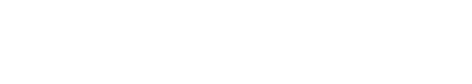 Приложение 1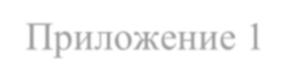 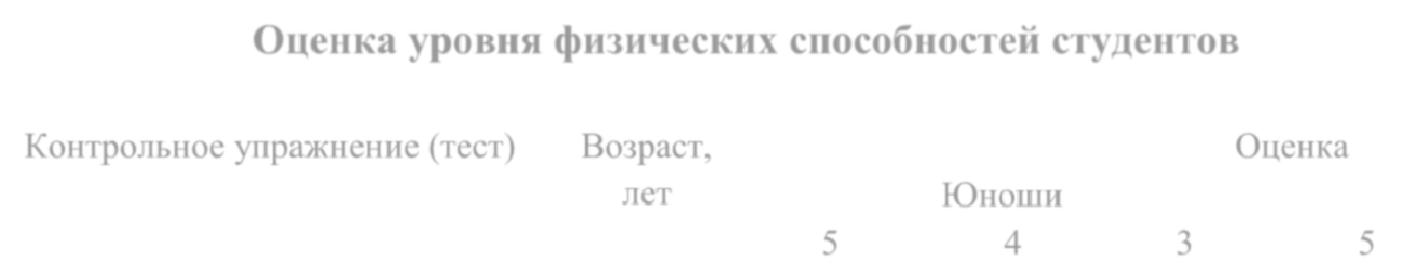 Оценка уровня физических способностей студентов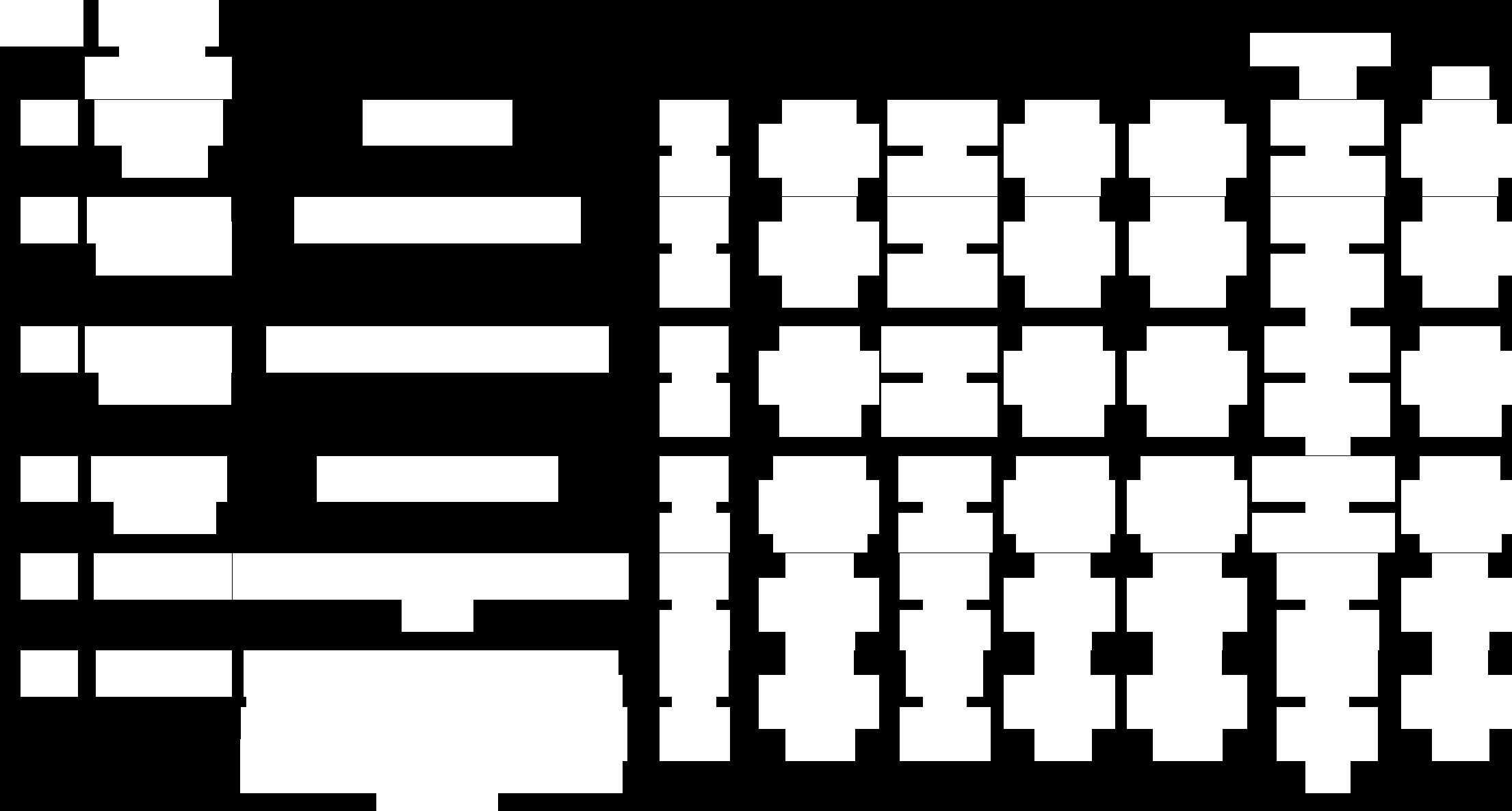 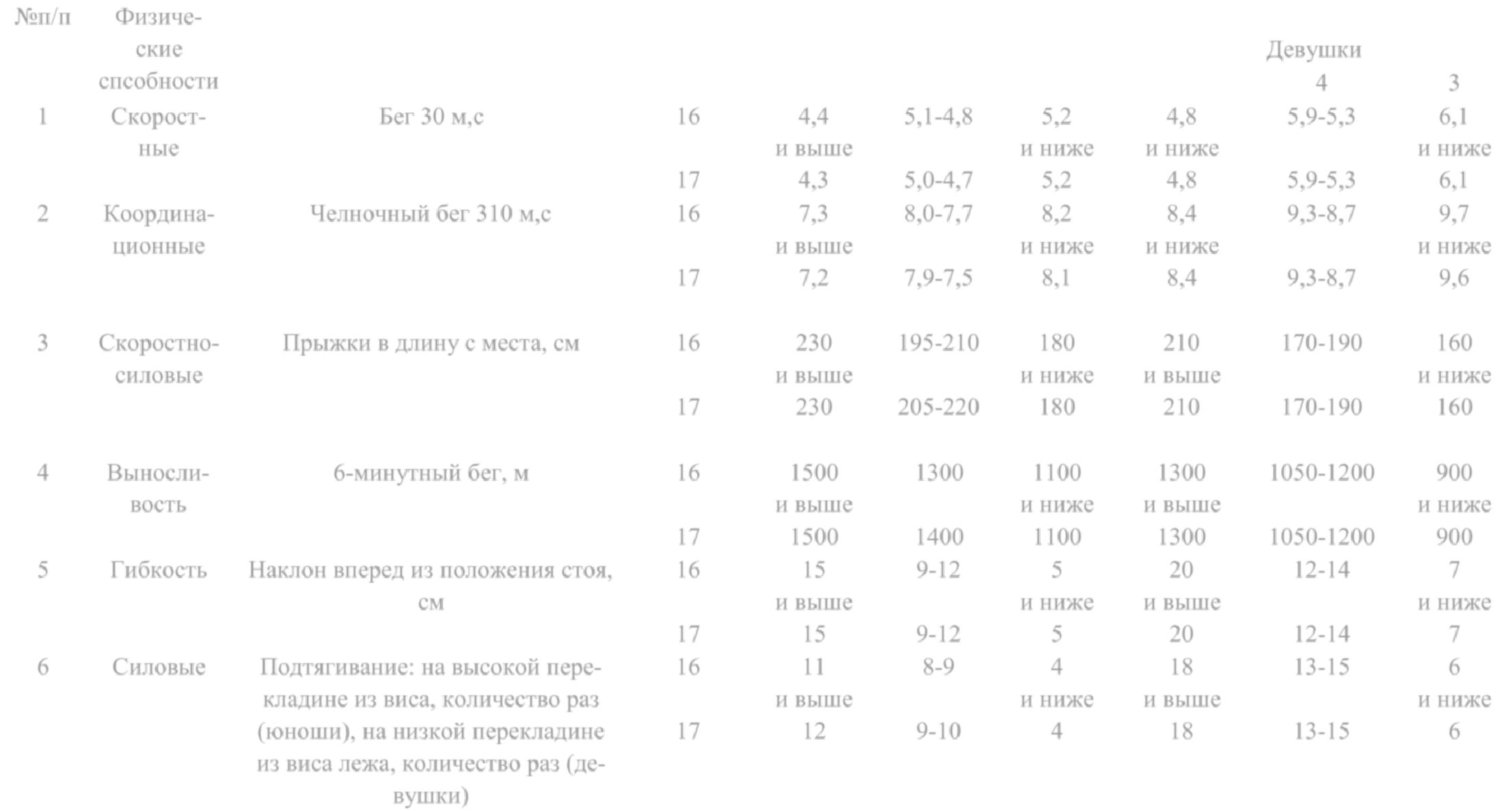 Приложение 2Оценка уровня физической подготовленности юношейосновного и подготовительного учебного отделенияПримечание. Упражнения и тесты по профессионально-прикладной подготовке разрабатываются кафедрами физического воспитания с учетом профессий (специальностей) профессионального образования.Приложение 3Оценка уровня физической подготовленности девушекосновного и подготовительного учебного отделенияПримечание. Упражнения и тесты по профессионально-прикладной подготовке разрабатываются кафедрами физического воспитания с учетом профессий (специальностей) профессионального образования.Приложение 4Требования к результатам обучения студентовспециального учебного отделенияУметь определить уровень собственного здоровья по тестам.Уметь составить и провести с группой комплексы упражнений утреннейпроизводственной гимнастики.Овладеть элементами техники движений: релаксационных, беговых, прыжковых, ходьбы на лыжах, в плавании.Уметь составлять комплексы физических упражнений для восстановле-ния работоспособности после умственного и физического утомления.Уметь применять на практике приемы массажа и самомассажа.Овладеть техникой спортивных игр по одному из избранных видов.Повышать аэробную выносливость с использованием циклических ви-дов спорта (терренкура, кроссовой и лыжной подготовки).Овладеть системой дыхательных упражнений в процессе выполнения движений для повышения работоспособности, при выполнении релаксацион-ных упражнений.Знать состояние своего здоровья, уметь составить и провести индивиду-альные занятия двигательной активности.Уметь определять индивидуальную оптимальную нагрузку при занятиях физическими упражнениями. Знать основные принципы, методы и факторы ее регуляции.Уметь выполнять упражнения:сгибание и выпрямление рук в упоре лежа (для девушек — руки на опоре высотой до 50 см);подтягивание на перекладине (юноши);поднимание туловища (сед) из положения лежа на спине, руки за голо-вой,ноги закреплены (девушки);прыжки в длину с места;бег 100 м;бег: юноши — 3 км, девушки — 2 км (без учета времени);тест Купера — 12-минутное передвижение;плавание — 50 м (без учета времени);бег на лыжах: юноши — 3 км, девушки — 2 км (без учета времени).Личностные………………………………………………………………...120Метапредметные…………………………………………………………..127Предметные………………………………………………………………...128II. Содержание учебного предмета……………………………………..134III. Тематическое планирование…………………………                        142III. Тематическое планирование…………………………                        142Приложения……………………………………………………………….149Планируемые результатыСодержание учебногоПути (способ) достижения пла-освоения дисциплиныматериаланируемых результатов- формирование патрио-Практическая частьтизма, уважения к своемуУчебно-тренировочныеРаздел: легкая атлетика, крос-народу, чувства гордостизанятиясовая подготовка.за свою РодинуБег, метание, прыжки.Раздел: лыжная подготовка.Бег на лыжах на длинные дистан-ции, преодоление препятствий.Раздел: гимнастика.Строевые  приемы,  лазания,  ку-вырки,  прыжки,  упражнения  вравновесии, висах и упорах.Раздел: спортивные игры. По-движные игры.Раздел: плавание.Специальные подготовительные,общеразвивающие и подводящиеупражнения на суше, а в образо-вательных учреждениях, где естьусловия, и в глубокой воде.Раздел: Виды спорта по выбору:атлетическая гимнастикаРабота на тренажерах- использование системыТеоретическая частьРаздел: теоретические сведе-значимых социальных иния.межличностных отноше-Законодательные и нормативно-ний, ценностно-правовые акты.смысловых установок, от-ражающих личностные иПрактическая частьРаздел: легкая атлетика, крос-гражданские позиции, вУчебно-тренировочныесовая подготовка.спортивной, оздорови-занятияБег, метание, прыжки.тельной и физкультурнойРаздел: лыжная подготовкадеятельностиБег на лыжах на длинные дистан-ции, преодоление препятствий.Раздел: гимнастика.Строевые  приемы,  лазания,  ку-вырки,  прыжки,  упражнения  вравновесии, висах и упорах.Раздел: спортивные игры. По-движные игры.Раздел: плавание.Специальные подготовительные,общеразвивающие и подводящиеупражнения на суше, а в образо-вательных учреждениях, где естьусловия, и в глубокой воде.Раздел: Виды спорта по выбору:атлетическая гимнастикаРабота на тренажерах3) Готовность к служению Отечеству, его защите3) Готовность к служению Отечеству, его защите- формирование у подрас-Теоретическая частьРаздел: теоретические сведе-тающего поколения любвиния.к своей малой Родине, го-Правовые   основы   физическойтовности к служению Оте-культуры и спорта.честву и его вооруженнойОсновы здорового образа жизни.защитеФизическая культурав обеспечении здоровья.Практическая частьРаздел: легкая атлетика, крос-Учебно-тренировочныесовая подготовка.занятияБег, метание, прыжки.Раздел: лыжная подготовкаБег на лыжах на длинные дистан-ции, преодоление препятствий.Раздел: гимнастика.Строевые  приемы,  лазания,  ку-вырки,  прыжки,  упражнения  вравновесии, висах и упорах.Раздел:  спортивные  игры.  По-движные игры.Раздел: плавание.Специальные подготовительные,общеразвивающие и подводящиеупражнения на суше, а в образо-вательных учреждениях, где естьусловия, и в глубокой воде.Раздел: Виды спорта по выбору:атлетическая гимнастикаРабота на тренажерах- формирование личногоТеоретическая частьРаздел: теоретические сведе-Раздел: теоретические сведе-опыта творческого исполь-ния.ния.зования профессионально-1. Основы здорового образа жиз-1. Основы здорового образа жиз-оздоровительных средствни. Физическая культура в обес-ни. Физическая культура в обес-и методов двигательнойпечении здоровья.печении здоровья.активности;2. Физическая культура в профес-потребность к самостоя-сиональной деятельности специа-тельному использованиюлиста.физической культуры каксоставляющей доминантыПрактическая часть1. Методика составления и про-здоровьяУчебно-методическиеведения самостоятельных занятийзанятияфизическими упражнениями ги-гиенической и профессиональнойнаправленности.Методика активного отдыха в хо-де профессиональной деятельно-сти по избранному направлению.2. Массаж и самомассаж при фи-зическом и умственном утомле-нии.3. Составление и проведениекомплексов утренней, вводной ипроизводственной гимнастики сучетом направления будущейпрофессиональной деятельностистудента.Учебно-тренировочныеРаздел: легкая атлетика, крос-занятиясовая подготовка.Бег, метание, прыжки.Раздел: лыжная подготовка.Бег на лыжах на длинные дистан-ции, преодоление препятствий.Раздел: гимнастика.Строевые приемы, лазания, ку-вырки, прыжки, упражнения вравновесии, висах и упорах.Раздел: спортивные игры. По-движные игры.Раздел: плавание.Специальные подготовительные,общеразвивающие и подводящиеупражнения на суше, а в образо-вательных учреждениях, где естьусловия, и в глубокой воде.Раздел: Виды спорта по выбору:атлетическая гимнастикаРабота на тренажерах- формирование личност-Практическая частьных ценностно-смысловыхУчебно-методические1. Методика активного отдыха в1. Методика активного отдыха вориентиров и установок,занятияходе профессиональной деятель-ходе профессиональной деятель-системы значимых соци-ности по избранному направле-ности по избранному направле-альных и межличностныхнию.нию.отношений, личностных,2. Составление и проведение2. Составление и проведениерегулятивных, познава-комплексов утренней, вводной икомплексов утренней, вводной ительных, коммуникатив-производственной гимнастики сных действий в процессеучетом направления будущейцеленаправленной двига-профессиональной деятельностительной активности, спо-студента.собности их использова-Учебно-тренировочныеРаздел: спортивные игры. Бас-ния в социальной, в томзанятиякетбол, волейбол, футбол и другиечисле профессиональной,спортивные и подвижные игрыпрактике- формирование навыковПрактическая частьРаздел: спортивные игры. Бас-сотрудничества со сверст-Учебно-тренировочныекетбол, волейбол, футбол и другиениками, умение продук-занятияспортивные и подвижные игрытивно общаться и взаимо-действовать в процессефизкультурно-оздоровительной и спор-тивной деятельности, учи-тывать позиции другихучастников деятельности,эффективно разрешатьконфликты- готовность и способностьТеоретическая частьРаздел: теоретические сведе-Раздел: теоретические сведе-обучающихся к самораз-ния.ния.витию и личностному са-1. Основы методики самостоя-1. Основы методики самостоя-моопределению.тельных занятий физическимительных занятий физическимиупражнениями.упражнениями.2. Самоконтроль, его основные2. Самоконтроль, его основныеметоды, показатели и критерииметоды, показатели и критерииоценки.оценки.3. Средства физической культуры3. Средства физической культурыв регулировании работоспособ-в регулировании работоспособ-ности.ности.4. Физическая культура в профес-4. Физическая культура в профес-сиональной деятельности специа-сиональной деятельности специа-листа.листа.Практическая часть1. Простейшие методики само-1. Простейшие методики само-Учебно-методическиеоценки работоспособности, уста-оценки работоспособности, уста-занятиялости, утомления и применениелости, утомления и применениесредств физической культуры длясредств физической культуры дляих направленной коррекции. Ис-их направленной коррекции. Ис-пользование методов само-пользование методов само-контроля, стандартов, индексов.контроля, стандартов, индексов.2. Методика составления и про-2. Методика составления и про-ведения самостоятельных занятийведения самостоятельных занятийфизическими упражнениями ги-физическими упражнениями ги-гиенической и профессиональнойгиенической и профессиональной- сформированностьТеоретическая частьРаздел: теоретические сведе-устойчивой мотивации кния.здоровому образу жизни и1. Физическая культура в об-обучению, целенаправлен-щекультурной и профессиональ-ному личностному совер-ной подготовке студентов СПО.шенствованию двигатель-2. Основы здорового образа жиз-ной активности с валеоло-ни. Физическая культура в обес-гической и профессио-печении здоровья.нальной направленностью;3. Основы методики самостоя-неприятие вредных при-тельных занятий физическимивычек: курения, употреб-упражнениями.ления алкоголя, наркоти-4. Средства физической культурыков;в регулировании работоспособ-принятие и реализацияности.ценностей здорового и5. Физическая культура в профес-безопасного образа жизни,сиональной деятельности специа-потребности в физическомлиста.самосовершенствовании,занятиях спортивно-Практическая частьРаздел: легкая атлетика, крос-оздоровительной деятель-Учебно-тренировочныесовая подготовка.ностьюзанятияБег, метание, прыжки.Раздел: лыжная подготовкаБег на лыжах на длинные дистан-ции, преодоление препятствий ит.д.Раздел: гимнастика.ОРУ различной направленности.Раздел: спортивные игры. Бас-кетбол, волейбол, футбол и дру-гие спортивные и подвижные иг-ры.Раздел: плавание.Специальные подготовительные,общеразвивающие и подводящиеупражнения на суше, а в образо-вательных учреждениях, где естьусловия? и в глубокой воде.Раздел: Виды спорта по выбору:атлетическая гимнастикаРабота на тренажерах;ритмическая гимнастикаИндивидуально подобранныекомпозиции из упражнений, вы-полняемых с разной амплитудой,траекторией, ритмом, темпом,пространственной точностью;дыхательная гимнастика Клас-сические методы дыхания привыполнении движений- умение оказыватьТеоретическая частьРаздел: теоретические сведе-первую помощь при заня-ния.тиях спортивно-1. Основы здорового образа жиз-оздоровительной деятель-ни. Физическая культура в обес-ностью;печении здоровья.готовность самостоятель-2. Основы методики самостоя-но использовать в трудо-тельных занятий физическимивых и жизненных ситуаци-упражнениями.ях навыки профессиональ-3. Физическая культура в профес-ной адаптивной физиче-сиональной деятельности специа-ской культуры;листа.способность к построению4. Психофизиологические основыиндивидуальной образова-учебного и производственноготельной траектории само-труда.стоятельного использова-ния в трудовых и жизнен-Практическая часть1. Простейшие методики само-ных ситуациях навыковУчебно-методическиеоценки работоспособности, уста-профессиональной адап-занятиялости, утомления и применениетивной физической куль-средств физической культуры длятурыих направленной коррекции. Ис-пользование методов само-контроля, стандартов, индексов.2. Методика составления и про-ведения самостоятельных занятийфизическими упражнениями ги-гиенической и профессиональнойнаправленности.Методика активного отдыха в хо-де профессиональной деятельно-сти по избранному направлению.3. Составление и проведениекомплексов утренней, вводной ипроизводственной гимнастики сучетом направления будущейпрофессиональной деятельностистудента.4. Самооценка и анализ выполне-ния обязательных тестов состоя-ния здоровья и общефизическойподготовки.Методика самоконтроля за уров-нем развития различных профес-сионально значимых качеств исвойств личности.5. Ведение дневника само-контроля (индивидуальной картыздоровья).6. Индивидуальная оздорови-тельная программа двигательнойактивности с учетом профессио-нальной направленностиПланируемые результаты освоенияПути (способ) достижения планируемыхучебной дисциплинырезультатовные понятия и универсальные учебныенений утренней гимнастики.действия (регулятивные, познавательные,   Составление комплексов упражнений произ-действия (регулятивные, познавательные,   Составление комплексов упражнений произ-коммуникативные) в познавательной,водственной гимнастики (вводная, физкуль-спортивной, физкультурной, оздорови-тминутка, физкультпауза, микропауза) и про-тельной и социальной практикеведение их с группой.Самостоятельные занятия физическимиупражнениями.Спортивно-массовые мероприятия с использо-ванием игровых, соревновательных и другихметодовной и спортивной), экологии, ОБЖинформации:тельной информационно-познавательнойпрезентаций по разделам программы учебнойдеятельности, включая умение ориенти-дисциплины.роваться в различных источниках ин-Подбор упражнений и составление комплексовформации, критически оценивать и ин-упражнений для разминки при занятиях раз-терпретировать информацию по физиче-личными видами спорта.ской культуре, получаемую из различныхВыполнение индивидуальных проектных зада-источниковниймацию из различных источников;использованием технологий сотрудничества и- через формирование умений создаватькритического мышления при подготовке сооб-презентации, учебные ролики, буклеты,щений, докладов, рефератов, презентаций повеб-квесты и др.;разделам программы учебной дисциплины;- умение использовать средства инфор-подборе упражнений и составлении комплек-мационных и коммуникационных техно-сов упражнений для разминки при занятияхлогий в решении когнитивных, коммуни-различными видами спорта; выполнении инди-кативных и организационных задач с со-видуальных проектных заданийблюдением требований эргономики, тех-ники безопасности, гигиены, норм ин-формационной безопасности;личных видах соревновательной дея-Знания о физической культуре, физическихтельности, моделирующих профессио-упражненияхнальную подготовку- обеспечение готовности и способностиДеление заданий на уровни сложности:Деление заданий на уровни сложности:к демонстрации навыка познавательной1уровень – репродуктивный;рефлексии за счёт выполняемых в рамках2уровень – продуктивный;программы проектных и исследователь-3уровень – творческий.ских работМетодические рекомендации к выполнению иМетодические рекомендации к выполнению иоценке проектных заданийоценке проектных заданийСодержание учебного материалаПути (способы) достижения(дисциплины)планируемых результатовТеоретическая частьРаздел: теоретические сведения.Подготовка сообщений, докладов, рефера-1. Введение. Физическая культура в об-тов, презентаций и др.щекультурной и профессиональной подготов-ке студентов СПО:- Введение Всероссийского физкультурно-Владение информацией о Всероссийскомспортивного комплекса «Готов к труду и обо-физкультурно-спортивном комплексероне» (ГТО).«Готов к труду и обороне» (ГТО)2. Основы здорового образа жизни. Физиче-Подготовка сообщений, докладов, рефера-ская культура в обеспечении здоровья:тов, презентаций и др.- Личное отношение к здоровью как условиеформирования здорового образа жизни.- О вреде и профилактике курения, алкого-лизма, наркомании.- Влияние наследственных заболеваний вформировании здорового образа жизни.- Материнство и здоровье.- Двигательная активность.- Активный отдых.Практическая частьПриемы массажа и самомассажа при фи-Учебно-методические занятия:зическом и умственном утомлении.Методика активного отдыха в ходе професси-ональной деятельности по избранномуРазделы: легкая атлетика, лыжная под-направлению.готовка, гимнастика, спортивные и по-Учебно-тренировочные занятиядвижные игры, плавание, виды спортапо выбору: атлетическая, ритмическаяи дыхательная гимнастика и др.Выполнение нормативов Всероссийскогофизкультурно-спортивного комплекса"Готов к труду и обороне" (ГТО)Теоретическая частьРаздел: теоретические сведения.1.Введение. Физическая культура в общекуль-Подготовка сообщений, докладов, рефера-турной и профессиональной подготовке сту-тов, презентаций и др.дентов СПО:- Физическая культура и личность профессио-нала.- Оздоровительные системы физического вос-питания, их роль в формировании здоровогообраза жизни, сохранении творческой актив-ности и долголетия, предупреждении профес-сиональных заболеваний и вредных привы-чек.2.Основы здорового образа жизни. Физиче-ская культура в обеспечении здоровья:- Влияние экологических факторов на здоро-вье человека.- Рациональное питание и профессия.- Режим в трудовой и учебной деятельности.- Вводная и производственная гимнастика.- Гигиенические средства оздоровления иуправления работоспособностью: закалива-ние, личная гигиена, гидропроцедуры, бани,массаж.- Профилактика профессиональных заболева-ний средствами и методами физического вос-питания.3. Психофизиологические основы учебного ипроизводственного труда. Средства физиче-ской культуры в регулировании работоспо-собности:- Средства физической культуры в регулиро-ность) предъявляет повышенные требования.Практическая частьУчебно-методические занятия- Самооценка и анализ выполнения обяза-Ведение индивидуальной карты здоровья.тельных тестов состояния здоровья и общефи-зической подготовки. Методика самоконтроляСоставление индивидуальной оздорови-за уровнем развития профессионально значи-тельной программы двигательной актив-мых качеств и свойств личности.ности с учетом профессиональной- Ведение личного дневника самоконтроля.направленности.Определение уровня здоровья (по Э. Н. Вай-неру).- Индивидуальная оздоровительная програм-Разделы: легкая атлетика, лыжная под-ма двигательной активности с учетом профес-готовка, гимнастика, спортивные и по-сиональной направленности.движные игры, плавание, виды спортаУчебно-тренировочные занятияпо выбору: атлетическая, ритмическаяи дыхательная гимнастика и др.- Методика составления и проведения само-Составление и проведение комплексовстоятельных занятий физическими упражне-упражнений гигиенической и профессио-ниями гигиенической и профессиональнойнальной направленности, дыхательнойнаправленности.гимнастики и аутотренинга.- Аутотренинг и его использование для повы-шения работоспособности.Практическая частьУчебно-методические занятия:Составление комплексов физическихПростейшие методики самооценки работо-упражнений для восстановления работо-способности, усталости, утомления и приме-способности после умственного и физиче-нение средств физической культуры для ихского утомления.направленной коррекции.Учебно-тренировочные занятияРазделы: легкая атлетика, лыжная под-готовка, гимнастика, спортивные и по-движные игры, плавание, виды спортапо выбору: атлетическая, ритмическаяи дыхательная гимнастика и др.Вид учебной работыКол - воКол - воХарактеристика основных видовФормы и методы контроляВид учебной работычасовчасовХарактеристика основных видовФормы и методы контролячасовчасовХарактеристика основных видовФормы и методы контролядеятельности студентови оценки результатов обученияАудиторные занятияПрофессиидеятельности студентови оценки результатов обученияАудиторные занятияПрофессии(на уровне учебных действий)Содержание обученияСПО(на уровне учебных действий)Содержание обученияСПОТеоретическая часть10Введение. Физиче-1Знание современного состояния физическойСобеседование, устный опрос, те-ская культура в об-культуры и спорта.стовые задания, письменное вы-щекультурной и про-Умение обосновывать значение физическойполнение сообщений, докладов,фессиональной под-культуры для формирования личности профес-рефератов, презентаций, кроссвор-готовке студентовсионала, профилактики профзаболеваний.дов, индивидуальных проектныхСПОЗнание оздоровительных систем физическогозаданийвоспитания.Владение информацией о Всероссийском физ-культурно-спортивном комплексе «Готов ктруду и обороне»1. Основы здорового1Осознание студентами значения здорового об-Собеседование, устный опрос, те-образа жизни. Физи-раза жизни, двигательной активности в про-стовые задания, письменное вы-ческая культура вфессиональном росте и адаптации к изменяю-полнение сообщений, докладов,обеспечении здоровьящемуся рынку трударефератов, презентаций, кроссвор-дов, индивидуальных проектныхзаданий2. Основы методики2Демонстрация мотивации и стремления к само-Собеседование, устный опрос,самостоятельных за-стоятельным занятиям.письменное выполнение сообще-нятий физическимиЗнание форм и содержания физических упраж-ний, докладов, рефератов, презен-упражненияминений.таций, кроссвордов, индивидуаль-Умение организовывать занятия физическиминых проектных заданий, практиче-упражнениями различной направленности сское занятиеиспользованием знаний особенностей самосто-ятельных занятий для юношей и девушек.Знание основных принципов построения само-стоятельных занятий и их гигиены3. Самоконтроль, его2Самостоятельное использование и оценка по-Собеседование, наблюдение, пись-основные методы,казателей функциональных проб, упражнений,менное выполнение сообщений,показатели и крите-тестов для оценки физического развития, тело-докладов, рефератов, презентаций,рии оценкисложения, функционального состояния орга-кроссвордов, индивидуальных про-низма, физической подготовленности.ектных заданий, практические за-Внесение коррекций в содержание занятий фи-нятия.зическими упражнениями и спортом по резуль-татам показателей контроля4. Психофизиологиче-2Знание требований, которые предъявляет про-Собеседование, устный опрос,ские основы учебногофессиональная деятельность к личности, еенаблюдение, письменное выполне-и производственногопсихофизиологическим возможностям, здоро-ние сообщений, докладов, рефера-труда. Средства фи-вью и физической подготовленности.тов, презентаций, кроссвордов, ин-зической культуры вИспользование знаний динамики работоспо-дивидуальных проектных заданий,регулировании рабо-собности в учебном году и в период экзамена-практические занятиятоспособностиционной сессии.Умение определять основные критерии нервно-эмоционального, психического и психофизиче-ского утомления.Овладение методами повышения эффективно-сти производственного и учебного труда; осво-ение применения аутотренинга для повышенияработоспособности5. Физическая куль-2Обоснование социально экономической необ-Собеседование, наблюдение, уст-тура в профессио-ходимости специальной адаптивной и психо-ный опрос, тестовые задания,нальной деятельно-физической подготовки к труду.письменное выполнение сообще-сти специалистаУмение использовать оздоровительные и про-ний, докладов, рефератов, презен-филированные методы физического воспита-таций, кроссвордов, индивидуаль-ния при занятиях различными видами двига-ных проектных заданий, практиче-тельной активности.ские занятияПрименение средств и методов физическоговоспитания для профилактики профессиональ-ных заболеваний.Умение использовать на практике результатыкомпьютерного тестирования состояния здоро-вья, двигательных качеств, психофизиологиче-ских функций, к которым профессия (специаль-ность) предъявляет повышенные требованияПрактическая часть161Учебно-методические8Демонстрация установки на психическое и фи-Собеседование, устный опрос, те-занятиязическое здоровье.стовые задания, практическое заня-Освоение методов профилактики профессио-тие, наблюдение, письменное вы-нальных заболеваний.полнение сообщений, докладов,Овладение приемами массажа и самомассажа,рефератов, презентаций, кроссвор-психорегулирующими упражнениями.дов, индивидуальных проектныхИспользование тестов, позволяющих самостоя-заданийтельно определять и анализировать состояниездоровья; овладение основными приемами не-отложной доврачебной помощи.Знание и применение методики активного от-дыха, массажа и самомассажа при физическоми умственном утомлении.Освоение методики занятий физическимиупражнениями для профилактики и коррекциинарушения опорно-двигательного аппарата,зрения и основных функциональных систем.Знание методов здоровьесберегающих техно-логий при работе за компьютером.Умение составлять и проводить комплексыутренней, вводной и производственной гимна-стики с учетом направления будущей профес-сиональной деятельностиУчебно-практические153занятия1. Легкая атлетика.36Освоение техники беговых упражнений (кроссо-Тестовые задания, практическиеКроссовая подготов-вого бега, бега на короткие, средние и длинныезанятия, выполнение контрольныхкадистанции), высокого и низкого старта, старто-нормативоввого разгона, финиширования; бега 100 м; эста-фетный бег 4х100 м, 4х400 м; бег по прямой сразличной скоростью, равномерного бега на ди-станцию 2000 м(девушки) и 3000 м (юноши).Умение технически грамотно выполнять (натехнику): прыжки в длину с разбега способом«согнув ноги»; прыжки в высоту способами:«прогнувшись», «перешагивания», «ножницы»,перекидной.Метание гранаты весом 500 г (девушки) и 700 г(юноши), толкание ядра; сдача контрольныхнормативов.\2. Лыжная  подготов-14Овладение техникой лыжных ходов, переход сТестовые задания, практическиекаодновременных лыжных ходов на поперемен-занятия, выполнение контрольныхные.нормативовПреодоление подъемов и препятствий; выпол-нение перехода с хода на ход в зависимости отусловий дистанции и состояния лыжни.Сдача на оценку техники лыжных ходов.Умение разбираться в элементах тактики лыж-ных гонок: распределении сил, лидировании,обгоне, финишировании и др. Прохождениедистанции до 3 км (девушки) и 5 км (юноши).Знание правил соревнований, техники безопас-ности при занятиях лыжным спортом.Умение оказывать первую помощь при травмахи обморожениях3. Гимнастика20Освоение техники общеразвивающих упраж-Тестовые задания, практическиенений, упражнений в паре с партнером, упраж-занятия, выполнение контрольныхнений с гантелями, набивными мячами, упраж-нормативовнений с мячом, обручем (девушки); выполне-ние упражнений для профилактики профессио-нальных заболеваний (упражнений в чередова-нии напряжения с расслаблением, упражненийдля коррекции нарушений осанки, упражненийна внимание, висов и упоров, упражнений угимнастической стенки), упражнений для кор-рекции зрения.Выполнение комплексов упражнений вводнойи производственной гимнастики4. Спортивные игры31Освоение основных игровых элементов.Тестовые задания, практическиеЗнание правил соревнований по избранномузанятия, выполнение контрольныхигровому виду спорта.нормативовРазвитие координационных способностей, со-вершенствование ориентации в пространстве,скорости реакции, дифференцировке простран-ственных, временных и силовых параметровдвижения.Развитие личностно-коммуникативных ка-честв.Совершенствование восприятия, внимания па-мяти, воображения, согласованности группо-вых взаимодействий, быстрого принятия реше-ний.Развитие волевых качеств, инициативности,самостоятельности.Умение выполнять технику игровых элементовна оценку.Участие в соревнованиях по избранному видуспорта.Освоение техники самоконтроля при занятиях;умение оказывать первую помощь при травмахв игровой ситуации5. Плавание16Умение выполнять специальные плавательныеТестовые задания, практическиеупражнения для изучения кроля на груди,занятия, выполнение контрольныхспине, брасса. Освоение старта, поворотов, ны-нормативовряния ногами и головой. Закрепление упраж-нений по совершенствованию техники движе-ния рук, ног, туловища, плавания в полной ко-ординации, плавания на боку, на спине. Освое-ние элементов игры в водное поло (юноши),элементов фигурного плавания (девушки), зна-ние правил плавания в открытом водоеме.Умение оказывать доврачебную помощь по-страдавшему.Знание техники безопасности при занятиях пла-ванием в открытых водоемах и бассейне.Освоение самоконтроля при занятиях плаваниемВиды спорта по36Умение составлять и выполнять индивидуальноСоответственно выбранному видувыборуподобранные композиции из упражнений, вы-спортаполняемых с разной амплитудой, траекторией,ритмом, темпом, пространственной точностью.Составление, освоение и выполнение в группекомплекса упражнений из 28-30 движенийРитмическаяЗнание средств и методов тренировки для раз-гимнастикавития силы основных мышечных групп с эс-пандерами, амортизаторами из резины, ганте-лями, гирей, штангой.Умение осуществлять контроль за состояниемздоровья.Освоение техники безопасности занятийАтлетическаяУмение составлять и выполнять с группойгимнастика, работакомбинации из спортивно-гимнастических ина тренажерахакробатических элементов, включая дополни-тельные элементы.Знание техники безопасности при занятияхспортивной аэробикой.Умение осуществлять самоконтроль.Участие в соревнованияхДыхательнаяЗнание и умение грамотно использовать со-гимнастикавременные методики дыхательной гимнастики.Осуществление контроля и самоконтроля засостоянием здоровья.Знание средств и методов при занятиях дыха-тельной гимнастикой.Заполнение дневника самоконтроляВсего171Внеаудиторная самостоятельная работаВнеаудиторная самостоятельная работаВнеаудиторная самостоятельная работаПодготовка докладов,85Овладение спортивным мастерством в избран-рефератов, индивиду-ном виде спорта. Участие в соревнованиях.альных проектов поУмение осуществлять контроль за состояниемзаданным темам с ис-здоровья (в динамике); умение оказыватьпользованием инфор-первую доврачебную помощь при травмах.мационных техноло-Соблюдение техники безопасностигий, освоение физиче-ских упражнений раз-личной направленно-сти; занятия дополни-тельными видамиспорта, подготовка квыполнению нормати-вов (ГТО) и др.Промежуточная аттестация в форме дифференцированного зачетаПромежуточная аттестация в форме дифференцированного зачетаПромежуточная аттестация в форме дифференцированного зачетаПромежуточная аттестация в форме дифференцированного зачетаПромежуточная аттестация в форме дифференцированного зачетаВсего256-№п/пФизиче-Контрольное упражнение (тест)Возраст,ОценкаОценкаскиелетскиелетЮношиДевушкиспсобностиспсобности5435431Скорост-Бег 30 м,с164,45,1-4,85,24,85,9-5,36,1ныеи вышеи нижеи нижеи ниже174,35,0-4,75,24,85,9-5,36,12Координа-Челночный бег 310 м,с167,38,0-7,78,28,49,3-8,79,7ционныеи вышеи нижеи нижеи ниже177,27,9-7,58,18,49,3-8,79,63Скоростно-Прыжки в длину с места, см16230195-210180210170-190160силовыеи вышеи нижеи вышеи ниже17230205-220180210170-1901604Выносли-6-минутный бег, м1615001300110013001050-1200900востьи вышеи нижеи вышеи ниже1715001400110013001050-12009005ГибкостьНаклон вперед из положения стоя,16159-1252012-147сми вышеи нижеи вышеи ниже17159-1252012-1476СиловыеПодтягивание: на высокой пере-16118-941813-156кладине из виса, количество рази вышеи нижеи вышеи ниже(юноши), на низкой перекладине17129-1041813-156из виса лежа, количество раз (де-вушки)ТестыОценка в баллахОценка в баллахОценка в баллах5431.Бег 3000 (мин,с)12,3014,00б/вр2.Бег на лыжах 5 км (мин,с)25,5027,20б/вр3.Плавание 50 м (мин, с)45,0052,00б/вр4.Приседание на одной ноге с опорой на стену (коли-1085чество раз на каждой ноге)чество раз на каждой ноге)5.Прыжок в длину с места (см)2302101906.Бросок набивного мяча 2 кг из-за головы (м)9,57,56,57.Силовой тест – подтягивание на высокой перекла-13118дине (количество раз)дине (количество раз)8.Сгибание и разгибание рук в упоре на брусьях (ко-1297личество раз)личество раз)9.Координационный тест – челночный бег 3х10 (с)7,38,08,310 Подтягивание ног в висе до касания перекладины10 Подтягивание ног в висе до касания перекладины753(количество раз)(количество раз)11. Гимнастический комплекс упражнений:11. Гимнастический комплекс упражнений:До 9До 8До 7,5- утренней гимнастики;- утренней гимнастики;- производственной гимнастики;- производственной гимнастики;- релаксационной гимнастики (из 10 баллов)- релаксационной гимнастики (из 10 баллов)ТестыОценка в баллахОценка в баллахОценка в баллах5431.Бег 2000 (мин,с)11,0013,00б/вр2.Бег на лыжах 3 км (мин,с)19,0021,00б/вр3.Плавание 50 м (мин, с)1,00б/вр4. Прыжок в длину с места (см)4. Прыжок в длину с места (см)1901751605.Приседание на одной ноге с опорой на стену (коли-864чество раз на каждой ноге)чество раз на каждой ноге)6.Силовой тест – подтягивание на низкой перекладине6.Силовой тест – подтягивание на низкой перекладине20105(количество раз)(количество раз)7.Координационный тест – челночный бег 3х10 (с)8,49,09,78. Бросок набивного мяча 1 кг из-за головы (м)8. Бросок набивного мяча 1 кг из-за головы (м)10,56,55,09.Гимнастический комплекс упражнений:До 9До 8До 7,5- утренней гимнастики;- утренней гимнастики;- производственной гимнастики;- производственной гимнастики;- релаксационной гимнастики (из 10 баллов)- релаксационной гимнастики (из 10 баллов)